台北市立士林高級商業職業學校校園網路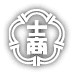 學生電子郵件密碼遺忘申請單申請日期：105年12月19日	正聯：網管中心留存	副聯：申請人收執班級班級□日間部	□夜間部      年      班身分證字號姓名姓名學號密碼遺忘原因密碼遺忘原因家長簽章家長簽章聯絡電話導師簽章導師簽章說明學生電子郵件帳號密碼遺忘需填本申請單，各欄均需填寫。請附學生證與身份證正反面影印本，自行訂在申請單右上角。缺師長簽章或證件影本者不予受理。本表填妥後請交至資處科工讀生代轉網管中心，並於五日後至資處科工讀生處領回。學生電子郵件帳號密碼遺忘需填本申請單，各欄均需填寫。請附學生證與身份證正反面影印本，自行訂在申請單右上角。缺師長簽章或證件影本者不予受理。本表填妥後請交至資處科工讀生代轉網管中心，並於五日後至資處科工讀生處領回。學生電子郵件帳號密碼遺忘需填本申請單，各欄均需填寫。請附學生證與身份證正反面影印本，自行訂在申請單右上角。缺師長簽章或證件影本者不予受理。本表填妥後請交至資處科工讀生代轉網管中心，並於五日後至資處科工讀生處領回。學生電子郵件帳號密碼遺忘需填本申請單，各欄均需填寫。請附學生證與身份證正反面影印本，自行訂在申請單右上角。缺師長簽章或證件影本者不予受理。本表填妥後請交至資處科工讀生代轉網管中心，並於五日後至資處科工讀生處領回。學生電子郵件帳號密碼遺忘需填本申請單，各欄均需填寫。請附學生證與身份證正反面影印本，自行訂在申請單右上角。缺師長簽章或證件影本者不予受理。本表填妥後請交至資處科工讀生代轉網管中心，並於五日後至資處科工讀生處領回。學生電子郵件帳號密碼遺忘需填本申請單，各欄均需填寫。請附學生證與身份證正反面影印本，自行訂在申請單右上角。缺師長簽章或證件影本者不予受理。本表填妥後請交至資處科工讀生代轉網管中心，並於五日後至資處科工讀生處領回。學生電子郵件帳號密碼遺忘需填本申請單，各欄均需填寫。請附學生證與身份證正反面影印本，自行訂在申請單右上角。缺師長簽章或證件影本者不予受理。本表填妥後請交至資處科工讀生代轉網管中心，並於五日後至資處科工讀生處領回。學生電子郵件帳號密碼遺忘需填本申請單，各欄均需填寫。請附學生證與身份證正反面影印本，自行訂在申請單右上角。缺師長簽章或證件影本者不予受理。本表填妥後請交至資處科工讀生代轉網管中心，並於五日後至資處科工讀生處領回。學生電子郵件帳號密碼遺忘需填本申請單，各欄均需填寫。請附學生證與身份證正反面影印本，自行訂在申請單右上角。缺師長簽章或證件影本者不予受理。本表填妥後請交至資處科工讀生代轉網管中心，並於五日後至資處科工讀生處領回。學生電子郵件帳號密碼遺忘需填本申請單，各欄均需填寫。請附學生證與身份證正反面影印本，自行訂在申請單右上角。缺師長簽章或證件影本者不予受理。本表填妥後請交至資處科工讀生代轉網管中心，並於五日後至資處科工讀生處領回。學生電子郵件帳號密碼遺忘需填本申請單，各欄均需填寫。請附學生證與身份證正反面影印本，自行訂在申請單右上角。缺師長簽章或證件影本者不予受理。本表填妥後請交至資處科工讀生代轉網管中心，並於五日後至資處科工讀生處領回。學生電子郵件帳號密碼遺忘需填本申請單，各欄均需填寫。請附學生證與身份證正反面影印本，自行訂在申請單右上角。缺師長簽章或證件影本者不予受理。本表填妥後請交至資處科工讀生代轉網管中心，並於五日後至資處科工讀生處領回。學生電子郵件帳號密碼遺忘需填本申請單，各欄均需填寫。請附學生證與身份證正反面影印本，自行訂在申請單右上角。缺師長簽章或證件影本者不予受理。本表填妥後請交至資處科工讀生代轉網管中心，並於五日後至資處科工讀生處領回。台北市立士林高級商業職業學校校園網路學生電子郵件密碼遺忘申請單收執聯班級：□日間部	□夜間部       年      班 （請自行填寫各欄）姓名：           帳號(username)：             密碼(password)：您的身分證字號辦理情形回覆：□已重設密碼，可以使用□帳號有誤，請聯絡                            注意：密碼欄位之身分證字號英文字母為「小寫」。網路使用相關文件詳細說明參閱：http://www.slhs.tp.edu.tw/announce/net_doc/電子郵件地址為您的帳號加上學校網域，E-mail：username@mail.slhs.tp.edu.tw個人網頁之位址：http://mail.slhs.tp.edu.tw/~usernameSMTP伺服器：mail.slhs.tp.edu.tw    POP3伺服器：mail.slhs.tp.edu.tw本校網址：http://www.slhs.tp.edu.tw   本校FTP站：ftp://ftp.slhs.tp.edu.tw本聯請自行保存，若需更換密碼，請自行上網更新。設備組服務電話：校內分機206，網管中心服務電話：校內分機221。網管中心敬啟